Nick Petruzzella General Manager Six Nations Natural Gas Nick Petruzzella has been General Manager of Six Nations Natural Gas since 1991.  He is responsible for all areas of the firm.  Six Nations Natural Gas is a natural gas utility located on the Six Nations of the Grand River Territory in Ontario.  It is owned and operated by the Six Nations.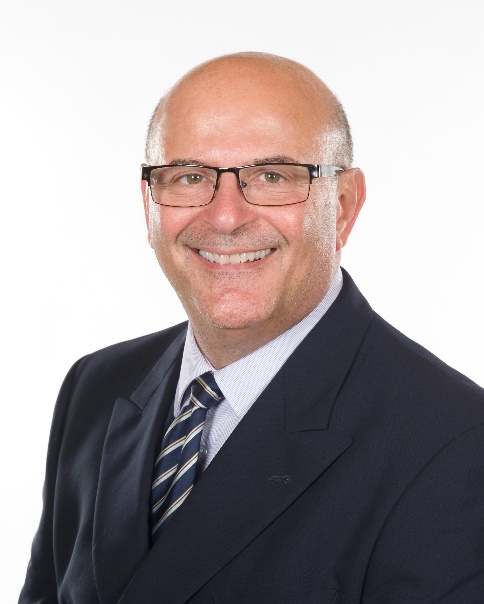 Prior to working at Six Nations Nick worked in various positions in Calgary’s oil patch and in finance in Toronto.Nick graduated from Queen’s University with a degree in Chemical Engineering and later, with a graduate degree in Business Administration.  He is a licenses professional engineer with Professional Engineers Ontario.In his off hours, Nick is a certified sommelier having graduated from the sommelier program at Niagara College in 2011.  He lives in Burlington Ontario with his wife, daughter and bernadoodle puppy. 